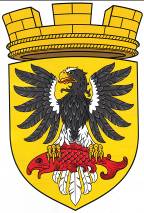 МУНИЦИПАЛЬНОЕ ОБРАЗОВАНИЕ«ЕЛИЗОВСКОЕ ГОРОДСКОЕ ПОСЕЛЕНИЕ»Собрание депутатов Елизовского городского поселенияТРЕТИЙ СОЗЫВ, СЕМНАДЦАТАЯ СЕССИЯРЕШЕНИЕ № 266г. Елизово            					 		     12 декабря 2017 годаО досрочном прекращении полномочий Главы администрации Елизовского городского поселения Щипицына Д.Б. в связи с отставкой по собственному желаниюВ соответствии с пунктом 2 части 10 статьи 37 Федерального закона от 06.10.2003 №131-ФЗ «Об общих принципах организации местного самоуправления в Российской Федерации», Федеральным законом от 02.03.2007  №25-ФЗ «О муниципальной службе в РФ», пунктом 2 части 1 статьи 32 Устава Елизовского городского поселения, на основании заявления об отставке по собственному желанию Главы администрации Елизовского городского поселения Щипицына Дмитрия Борисовича от 11.12.2017,Собрание депутатов Елизовского городского поселенияРЕШИЛО:	1. Досрочно прекратить полномочия Главы администрации Елизовского городского поселения Щипицына Дмитрия Борисовича, осуществляемые на основе контракта от 24.12.2015 года, 12 декабря 2017 года, в связи с отставкой по собственному желанию.	2. Главе Елизовского городского поселения Рябцевой Елене Ивановне издать распоряжение о расторжении контракта от 24.12.2015 с Главой администрации Елизовского городского поселения Щипицыным Дмитрием Борисовичем и расторгнуть контракт от 24.12.2015 на основании пункта 2 части 10 статьи 37 Федерального закона от 06.10.2003 № 131-ФЗ «Об общих принципах организации местного самоуправления в Российской Федерации».	3. Возложить временное исполнение обязанностей Главы администрации Елизовского городского поселения с 13 декабря 2017 года на заместителя Главы администрации Елизовского городского поселения Масло Владислава Анатольевича, без освобождения от основной должности, до вступления в должность Главы администрации Елизовского городского поселения, назначенного по результатам конкурса на замещение должности Главы администрации Елизовского городского поселения.	4. Настоящее Решение вступает в силу со дня его принятия.	5. Опубликовать (обнародовать) настоящее Решение.		Глава Елизовского городского поселения – 		председатель Собрания депутатов		Елизовского городского поселения                       Е.И. Рябцева